“In Unity We are One in the Lord”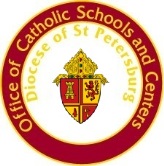 “Search Me, O God, and Know My Heart”-Psalm 139This Code of Conduct applies to all parents, guardians, caregivers, volunteers, and visitors who interact with our schools and Catholic Education in the Diocese of St. Petersburg. It also applies to all parents, guardians, caregivers, volunteers, and visitors who are present at school and school sponsored activities, meetings, and/or functions within and outside of school hours. As parents, guardians, caregivers, volunteers, and visitors, there is an expectation of support for the Vision and Mission of Catholic Education in the Diocese of St. Petersburg. Code of Conduct for Catholic Schools in the Diocese of St. PetersburgThe school is a multifaceted organization comprising a diversity of populations that have distinctive relationships to one another. Relationships are at the very core of our Catholic Christian belief in our Triune (three persons in one) God. The Holy Trinity is God in relationship! This beautiful doctrine inspires all of us in Catholic Schools, to attempt to be a living Christian community in relationship with God and others. It is essential in such a community that all members recognize and respect not only their own rights and responsibilities but also the rights and responsibilities of other members of the community and those of the school itself. “All rights have to be balanced by responsibilities because we are in relationship” (Putney, 2005).The responsibility for promoting and upholding these core values of the school community must fall on all those with the greatest capacity to reason and control their actions. Therefore, it is the expectation of the school that all parents/guardians/caregivers/volunteers and visitors model acceptable behavior always within the school setting, at school sponsored activities or when the school can be involved in any social or professional media. “It is incumbent upon parents to cooperate closely with the school teachers to whom they entrust their children to be educated; and in fulfilling their duty, teachers are to collaborate closely with parents who are to be willingly heard and for whom associations or meetings are to be inaugurated and held in great esteem” (The Code of Canon Law, Canon 796, Para. 2).As a parent, celebrate that you play a foundational role in the development of your child's sense of justice, equity, and worth of all members of the school community. You are one of the most instrumental role models within your child's life. “Since parents have given children their life, they are bound by the most serious obligation to educate their offspring and therefore must be recognized as the primary and principal educators” (Gravissimum Educationis, 1965, para. 3).This Code is designed to guide all stakeholders in their dealings with staff, other parents, students, and the wider school community. All staff and students at our Catholic schools are guided by similar codes. The Code is written in line with the school’s values and expectations. The Code stands beside, but does not of course exclude or replace, the rights and obligations of individuals under common law. All Catholic schools are private property owned by the Roman Catholic Diocese of St. Petersburg. The school joyfully exercises its responsibility to teach Catholic faith and morals in all fullness. Parents whose religious practices and beliefs run counter to Church teaching might experience conflicts as we maintain mission integrity. Sincere questioning of the practices and doctrines of the Catholic faith—whether by students or their parents—in order to more deeply understand them are welcome; but openly hostile or persistent defiance of Catholic truths or morality are a violation of the Family-School Agreement and may result in denial of admission or dismissal from the school.The Gospel and Our Values:We are called to emulate Jesus’ call to love God and to love each other. We look to the values taught to us in scripture and the Christian belief to guide us, including: Love (1 John 4:7-19); Promoting Life in Abundance (John 10:10); Inclusion (Luke 19: 1-10); Reconciliation (Luke 15: 11-32); Compassion (Luke 10: 30-37); Justice (Matthew 25: 31-460); Liberation (Luke 4: 16-21); Community (John 15); and Hope (Luke 24: 13-35).In living out these Gospel values, we strive to develop the following:An inclusive approach including a non-judgmental and welcoming attitude towards all peopleAn ability to appreciate the situation of othersA cooperative attitude in working with othersOpen, positive and honest communicationThe ability to work civilly with other peopleReverence for CreationTrusting relationshipsResponsible actionsAs a Parent, Guardian, Caregiver, Volunteer, and/or Visitor, we ask that you:Support in words and actions the philosophy of Catholic EducationWork in trust with the school for the common goal of achieving what is best for allSupport your child/ren in all educational endeavors by giving praise and showing interest in school activitiesHelp your child/ren to discover that it is more the process that is experienced, rather than the end-product, that makes it all worthwhileModel flexibility – encourage healthy problem solvingRespect the decisions made by the administration, even if you disagree with them.Help your child/ren to understand that ‘giving of your very best’ is what matters rather than always comparing yourself against the capabilities or achievements of othersListen to your child/ren, but remember that a different version of the event may be interpreted by othersUnderstand the importance of a healthy parent/teacher/child relationship and communicate any concerns to your school in a constructive and appropriate mannerValidate that both parents and teachers work together for the benefit of the child/renObserve the school’s policies, as outlined on the school webpage and/or the school’s handbook and endeavor to support them in the homeCooperate where your child’s behavior has overstepped accepted school standards, as outlined in the Student Code of Conduct, and follow specified protocol for communication with faculty/staff membersSupport the school in its efforts to maintain a positive teaching and learning environmentCastoff gossip and hearsay by communicating with the school and always model good manners for your child/renSustain a positive and co-operative attitude and interact positively with other parents and members of the school communityEncourage community building with other parents in your year, level, and across the schoolValue the school community and its reputation especially when engaging with social mediaDo not smoke or use offensive language on school premisesRights of a Parent, Guardian, Caregiver, Volunteer, and Visitor:To be treated with respect and courtesy by staff, students and other parentsTo be listened to, and clearly communicated with by the school, regarding your child/ren’s education and developmentTo have confidentiality over sensitive issues respected by faculty/staffTo be treated in a caring and polite mannerTo have a timely response to concerns raised, usually within 24-48 hoursTo be treated with professionalism by all faculty/staff membersResponsibilities of a Parent, Guardian, Caregiver, Volunteer, and Visitor:Value and advocate for your school and its reputation. Be mindful of the hurt and damage social media may cause to faculty/staff members and other parentsUnder no circumstances approach another child while in the care of the school to address, discuss or reprimand them because of actions towards your own child/renRespect the rights of faculty/staff members and other individualsRespect the reputation of teachers and be mindful of communications especially social media; e.g. tone of emailsFollow the correct procedures to resolve a grievance or conflict, as outlined in the school’s handbookRespect teachers’ preparation time before, during, and after school. Make an appointment for long discussions at a mutually convenient time. If you wish to speak to a teacher, please do not expect a meeting unless pre-arrangedTo protect our children do not discuss any grievances or perceived failings in front them regarding the schoolOn excursions, helping in class or on campus, parents must follow the instructions and directions of the teacher. A parent may remind students of the rules but at no time issue consequences and should refer the student to the teacher if the behavior continuesAs valued members of the school community attend and participate appropriately in school liturgies or special events including athletics, concerts, academic and cultural eventsGrievance Process for a Parent, Guardian, Caregiver, Volunteer, and Visitor:Our Catholic schools want to work in partnership with our families. If anyone has a current complaint, criticism, or concern, it is expected the following steps be followed in the first instance:Speak to the appropriate school person involved (e.g. class teacher) first and try to resolve the concern with mutual respect and clear communication. Where/if possible make an appointment with the relevant person. Follow the chain of command.If for some reason this is not possible, then make an appointment to see an administrator, or other designated leadership personnelThe Administrator (or designee) should attempt to mediate and find resolution in the presence of both parties.If, having followed Steps 1-3 with no satisfaction, you may complete the online form found on the website of the Diocese of St. Petersburg - Office of Catholic Schools and Centers for further facilitation.It is important to note that criticism regarding a faculty/staff member will only be heard if it is related to their professional conduct.Deliberate breaches and inability to respect the Diocese of St. Petersburg – Office of Catholic Schools and Centers Code of Conduct for Parents, Guardians, Caregivers, Volunteers, and Visitors, or exasperating complaints, may result in exclusion of a parent, guardian, caregiver, volunteer, and/or visitor from a school, and/or possible termination of enrollment of their child/ren.If your complaint relates to Sexual Abuse by a faculty/staff member towards a child in both an historical or current matter, you should, contact the statewide toll free abuse and neglect registry at 1-800-96ABUSE ( 1-800-962-2873) and/or law enforcement.Excerpts of this policy have been used by permission of the Diocese of Townsville, AU.